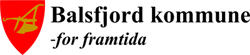 Skoleruta 2021/2022Høst 2021:Måned:			Fridager:				Antall skoledager:August 			Skolestart 23.august			7September								22Oktober			Høstferie 4. – 8.oktober		16November			Skolefri 15. og 16.november		20Desember			Siste skoledag før jul 22.desember	16Antall skoledager høst 2021						81Vår 2022:Måned:			Fridager:				Antall skoledager:Januar				Skolestart mandag 3.januar		21Februar								20Mars				Vinterferie 7.-11.mars		18April				Påskeferie 11.- 18.april		15Mai				Skolefri: 16.mai 17.mai - Grunnlovsdag	26.mai – Kristi himmelfartsdag	19Juni 				Skolefri 6. juni - 2.pinsedagSiste skoledag torsdag 23.juni	16Antall skoledager vår 2022						109Antall skoledager hele skoleåret					190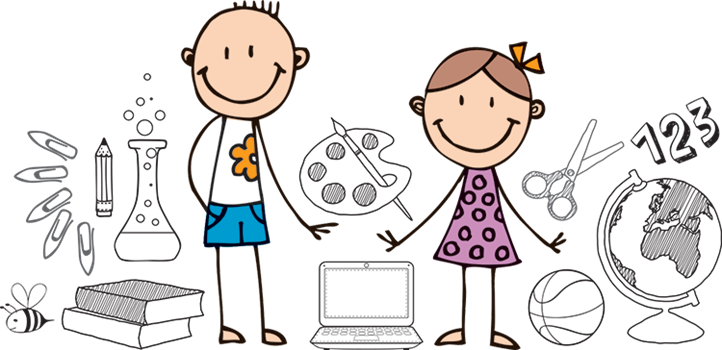 